   ҠАРАР                                                                          РЕШЕНИЕСовета  сельского  поселения  Улу-Телякский  сельсовет  муниципального  района  Иглинский  район  Республики  Башкортостандвадцать восьмого  созываО внесении изменения в решение Совета сельского поселения Улу-Телякский  сельсовет муниципального района Иглинский район Республики Башкортостан от 20 ноября 2019 № 35 «Об установлении земельного налога на территории сельского поселения Улу-Телякский сельсовет муниципального района Иглинский район Республики Башкортостан»	В соответствии с Федеральным законом от 6 октября 2003 года № 131-ФЗ 
«Об общих принципах организации местного самоуправления в Российской Федерации», Налоговым кодексом Российской Федерации, распоряжением Главы Республики Башкортостан от 1 апреля 2020 года № РГ – 119 «О первоочередных мерах по повышению устойчивости экономики Республики Башкортостан 
с учетом внешних факторов, в том числе связанных с распространением новой коронавирусной инфекции», руководствуясь пунктом 2 статьи 3 Устава сельского поселения Улу-Телякский сельсовет муниципального района Иглинский район Республики Башкортостан, Совет сельского поселения Улу-Телякский сельсовет муниципального района Иглинский район Республики Башкортостан решил:	1. Внести в решение Совета сельского поселения Улу-Телякский сельсовет муниципального района Иглинский район Республики Башкортостан от 20 ноября 2019 № 35 «Об установлении земельного налога на территории сельского поселения Улу-Телякский сельсовет муниципального района Иглинский район Республики Башкортостан» следующие изменения:	1.1. дополнить пунктом 5 решения  следующего содержания «Не уплачивают авансовые платежи по налогу в течение 2020 года организации, отнесенные в соответствии с законодательством Российской Федерации к субъектам малого и среднего предпринимательства, основной вид экономической деятельностикоторых в соответствии с кодом (кодами) Общероссийского классификатора видов экономической деятельности,  содержащимся в Едином государственном реестре юридических лиц по состоянию на 1 марта 2020  года, является:в отношении земельных участков, используемых для осуществления видов деятельности, указанных в настоящем пункте». 2. Пункты 5, 6, 7, 8 считать соответственно пунктами 6, 7, 8, 9.3. Настоящее решение вступает в силу со дня его официального опубликования и распространяется на правоотношения, возникшие с 1 января по 31 декабря 2020 года.	4. Настоящее решение опубликовать на информационном стенде в здании Администрации сельского поселения Улу-Телякский сельсовет муниципального района Иглинский район Республики Башкортостан,  разместить на официальном сайте Администрации сельского поселения Улу-Телякский сельсовет муниципального района Иглинский район Республики Башкортостан http://ulutelyak.sp-iglino.ru//.  		Глава сельского поселения 							Р.Р.Чингизов   14 апреля 2020 года   №70БАШҠОРТОСТАН РЕСПУБЛИКАҺЫ ИГЛИН РАЙОНЫ
МУНИЦИПАЛЬ РАЙОНЫНЫҢ 
ОЛО ТЕЛӘК АУЫЛ СОВЕТЫАУЫЛ  БИЛӘМӘҺЕ  СОВЕТЫ 452425, ОлоТеләкауылы, Ленин урамы, 14аТел./факс (34795) 2-44-58/2-44-18e-mail: ulu-telyakselsovet@mail.ru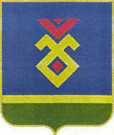 СОВЕТ СЕЛЬСКОГО ПОСЕЛЕНИЯУЛУ-ТЕЛЯКСКИЙ СЕЛЬСОВЕТ   МУНИЦИПАЛЬНОГО РАЙОНА ИГЛИНСКИЙ РАЙОН
РЕСПУБЛИКИ  БАШКОРТОСТАН 452425, с. Улу-Теляк, ул. Ленина, 14аТел./факс (34795) 2-44-58/2-44-18e-mail: ulu-telyakselsovet@mail.ruКод ОКВЭДНаименование вида экономической деятельности32.99.8Производство изделий народных художественных промыслов55Деятельность по предоставлению мест для временного проживания56.1Деятельность ресторанов и услуги по доставке продуктов питания56.2Деятельность предприятий общественного питания по обслуживанию торжественных мероприятий и прочим видам организации питания59.14Деятельность в области демонстрации кинофильмов79Деятельность туристических агентств и прочих организаций, предоставляющих услуги в сфере туризма82.3Деятельность по организации конференций и выставок85.4188.91Образование дополнительное детей и взрослыхПредоставление услуг по дневному уходу за детьми90Деятельность творческая, деятельность в области искусства и организации развлечений9396.0486.90.4Деятельность в области спорта, отдыха и развлеченийДеятельность физкультурно-оздоровительнаяДеятельность санаторно-курортных организаций95Ремонт компьютеров, предметов личного потребления и хозяйственно-бытового назначения96.01Стирка и химическая чистка текстильных и меховых изделий96.02Предоставление услуг парикмахерскими и салонами красоты 